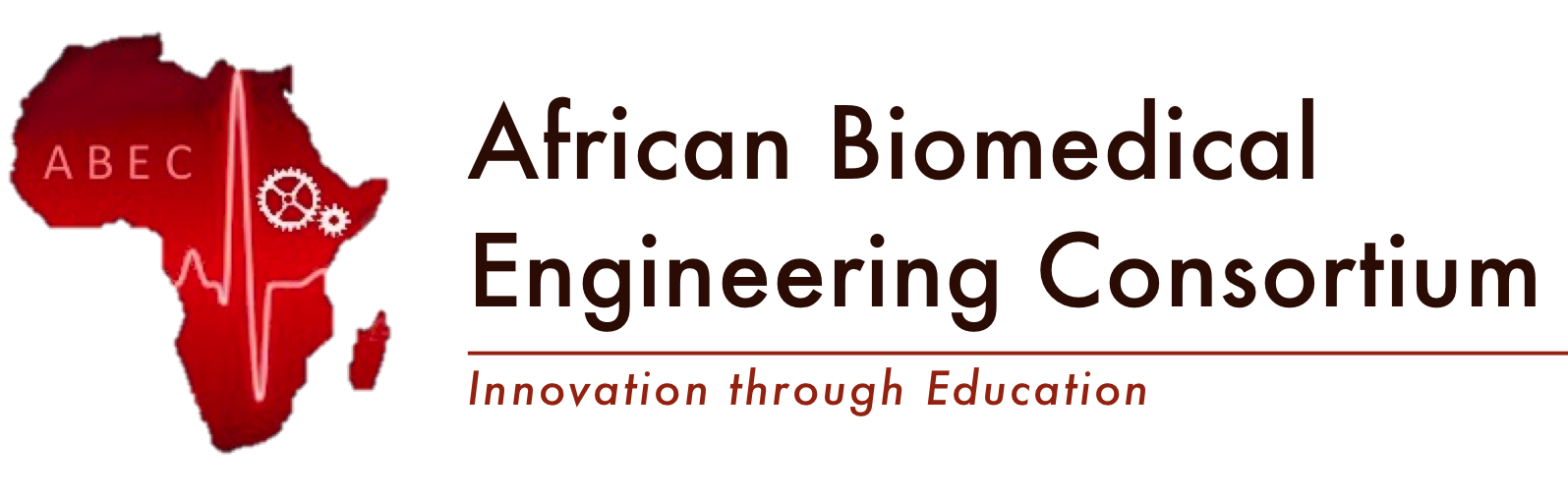 ABEC Design School 2021 – Digital EditionFill this form and return it to info@abec-africa.org and ekhundi@must.ac.mw   Name Surname Country of Origin University Degree Title of the project submitted in the Design Competition Describe yourself and your competencies in 100 words.